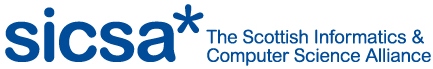 1. Role DetailsRole title: SICSA Theme Leader in Cyber Security Institution: Applications are invited from any member of academic staff within a SICSA InstitutionDeadline for applications: Friday 6th August 2021. 2. Role PurposeSICSA is the Scottish Funding Council Research Pool in Informatics and Computer Science.  The goal of SICSA is to cohere the Scottish Informatics and Computer Science research communities to help increase critical mass and to enable cooperation in research, teaching and Knowledge Exchange. The role of the SICSA Theme Leaders is to coordinate activities within each of the defined SICSA themes and further develop coherent communities in these areas.3. Main ResponsibilitiesThe SICSA Theme Leader roles are part-time, taking approximately 5-10% of the working week. Responsibilities are as follows: Shaping the growth of the Research Theme and ensuring that the theme provides a clear and coherent community for researchers in Scotland.  Organising theme activities in-line with the above. Responsible for decision-making on applications for theme activities and events. Encouraging engagement with the theme across SICSA; and developing relationships with other groups where appropriate. and developing relationships with other groups where appropriate, including cooperating with the leaders of other SICSA themes, the SICSA Directors, and relevant Innovation Centres4. Knowledge, Skills and Experience 4.1	Extensive and high level research experience successfully sustained, and productive over the long-term; 4.2	Proven leadership and motivational skills to manage resources. 	 4.3	Established and widely recognised reputation for excellence in the field among peers. 4.4	Proven ability to plan and lead the delivery of high quality research and/or teaching 	programmes; 4.5	Proven skills in leading, motivating and developing the performance of colleagues and 	contributing to effective performance;4.6	Demonstrably excellent communication (oral and written) and interpersonal skills;5. Features of the role5.1 Planning and OrganisingTake responsibility for developing and promoting a clear direction for the Research Theme. Responsibility for organising theme events and activities.   5.2. Decision MakingResponsible for leading on Research-Theme budget decision-making. Lead on decisions relative to developing the scope of the theme.Lead on developing new contacts, both within and outside academia.  5.4. Key Contacts/Relationships  Responsible for maintaining good relationships with internal SICSA stakeholders, such as the SICSA Directors; SICSA Executive and the SICSA Committee.  Developing strong linkages as appropriate with external stakeholders, such as government; public sector, private sector etc.   5.5. Dimensions and ContextThe SICSA Theme Leaders will be responsible for the overall leadership of the SICSA Research Theme.  There can be more than one leader for each theme.  All SICSA Theme Leaders are expected to devote 5-10% of their time to SICSA duties. SICSA Theme Leaders are required to provide reports to the SICSA Directorate and the SICSA Committee on progress and developments with their theme.   If you would like to speak to current Theme leaders about the role please get in touch with Dr Karen Renaud (karen.renaud@strath.ac.uk)  and/or Dr Deepayan Bhowmik (deepayan.bhowmik@stir.ac.uk). 